LES PASSEJAÏRES DE VARILHES                    				   FICHE ITINÉRAIREFOIX n° 23"Cette fiche participe à la constitution d'une mémoire des itinéraires proposés par les animateurs du club. Eux seuls y ont accès. Ils s'engagent à ne pas la diffuser en dehors du club."Date de la dernière mise à jour : 1 mars 2019La carte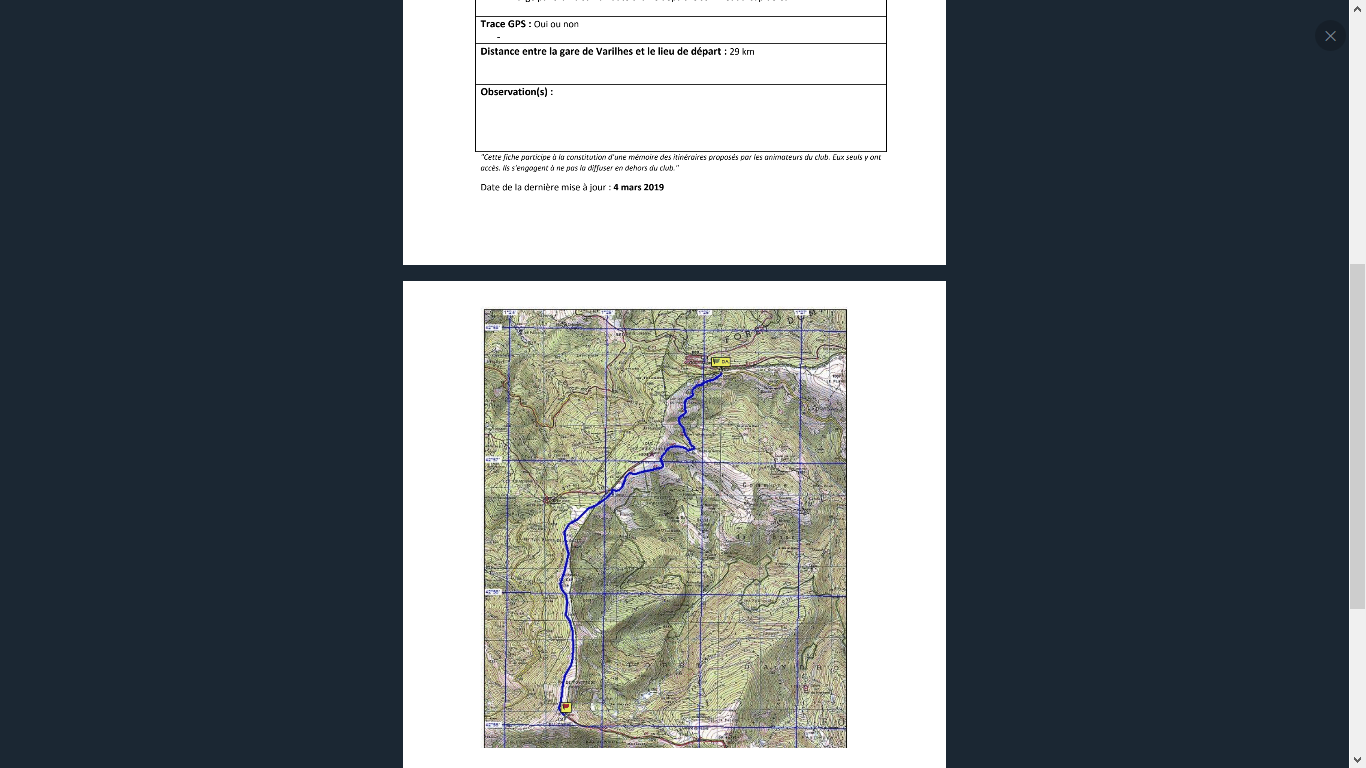 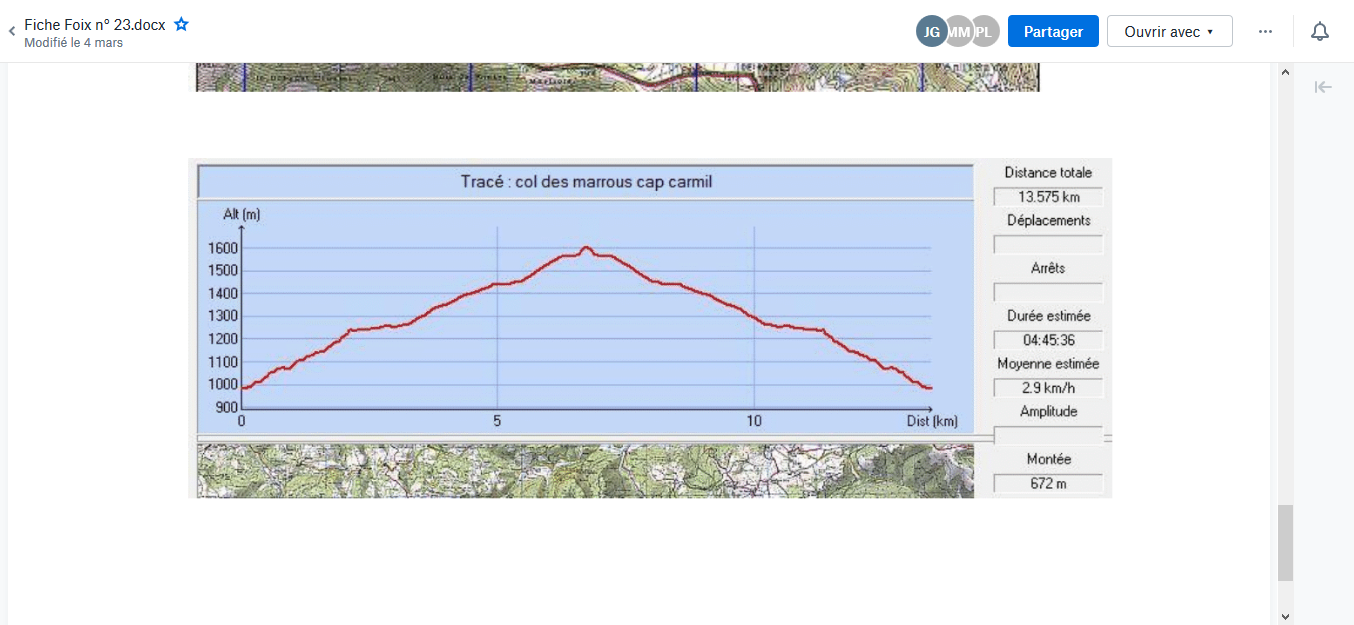 Commune de départ et dénomination de l’itinéraire : Le Bosc – Col des Marrous – Le Cap du Carmil depuis le Col des MarrousDate, animateur(trice), nombre de participants (éventuel) :31.01.2010 – G. Crastre et P. Portet         - 01.02.2012 – G. Crastre et P. Portet28.05.2012 – G. Crastre                              - 12.02.2013 – G. Duval29.05.2013 – G. Crastre                              22.06.2016 – J.C. Emlinger – 19 participants (Photos)17.11.2016 – J.C. Bach – 9 participants (Photos)15.02.2018 – R. Suarez – 11 participants (Photos)L’itinéraire est décrit sur les supports suivants : Partiellement décrit dans le Topo-guide "L’Ariège à pied, du Piémont aux Pyrénées" – PR n° 27 - Le Cap du Carmil (Départ du col d’Uscla).Site internet "Photos Randonnées Ariège Pyrénées" : http://www.photosariege.com/2015/03/col-des-marrous-cap-de-carmil.htmlClassification, temps de parcours, dénivelé positif, distance, durée :Randonneur – 5h00 - 700 m – 15 km - JournéeBalisage : Jaune et rouge et jauneParticularité(s) : Parcours souvent annulé pour cause de mauvaises conditions météo : 11.11.2009, 02.03.2011, 16.02.2014 et 24.01.2019.Itinéraire souvent proposé dans la cadre d’une sortie raquettes.Site ou point remarquable :Large panorama sur la haute chaîne depuis le sommet du Cap de Carmil.Trace GPS : Oui ou nonDistance entre la gare de Varilhes et le lieu de départ : 29 kmObservation(s) : 